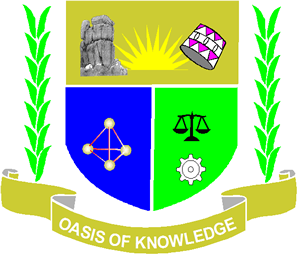 JARAMOGI OGINGA ODINGA UNIVERSITY OF SCIENCE ANDTECHNOLOGYSCHOOL OF EDUCATIONUNIVERSITY EXAMINATION FOR THE DEGREE OF BACHELOR OF EDUCATION [ECDE] WITH IT3RD YEAR 2ND SEMESTER 2016/2017 ACADEMIC YEARKENDU LEARNING CENTRECOURSE CODE: EEC 3323COURSE TITLE: CREATIVE ACTIVITIESEXAM VENUE:      					STREAM [BED `ECDE]DATE      						EXAM SESSION APRIL 2017TIMEInstructionsAnswer question 1(compulsory) and ANY other 2 questions.Candidates are advised NOT write on the question paper.Candidates MUST hand in their answer booklets to the invigilator in the examination room.QUESTION ONEa) State four objectives of teaching creative activities 				(4marks)b) Discuss four methods of teaching creative activities 				(8marks)c) Highlight two assessment tools used in creative activities 			(4marks)d) State and explain stages of artistic development in children 			(8marks)e) Discuss three components of creative activities scheme of work for pre-school 	(6marks)QUESTION TWODiscuss the following methods of teaching creative activities and their importance to the pre-school children;Project (10marks)Demonstration (10marks)QUESTION THREEMake a creative activities scheme of work and a lesson plan on the theme “animals” for 5 years old children (20marks}QUESTION FOURIdentify any four creative activities skills in ECDE. Describe them. Show the step /procedure followed and materials to be used  				(20marks)QUESTION FIVE.a) Explain any four sources of creative materials (8marks).b) Describe 6 factors to consider when developing materials for creative work												   (12marks)